С 15 по 18 апреля 2022 года на арене спортивно-оздоровительного комплекса «Олимпия» по адресу г. Нижневартовск, ул. Чапаева, д.22 пройдут Всероссийские соревнования по самбо среди юношей и девушек 14–16 лет, «Памяти Заслуженного тренера России П.А. Литвиненко».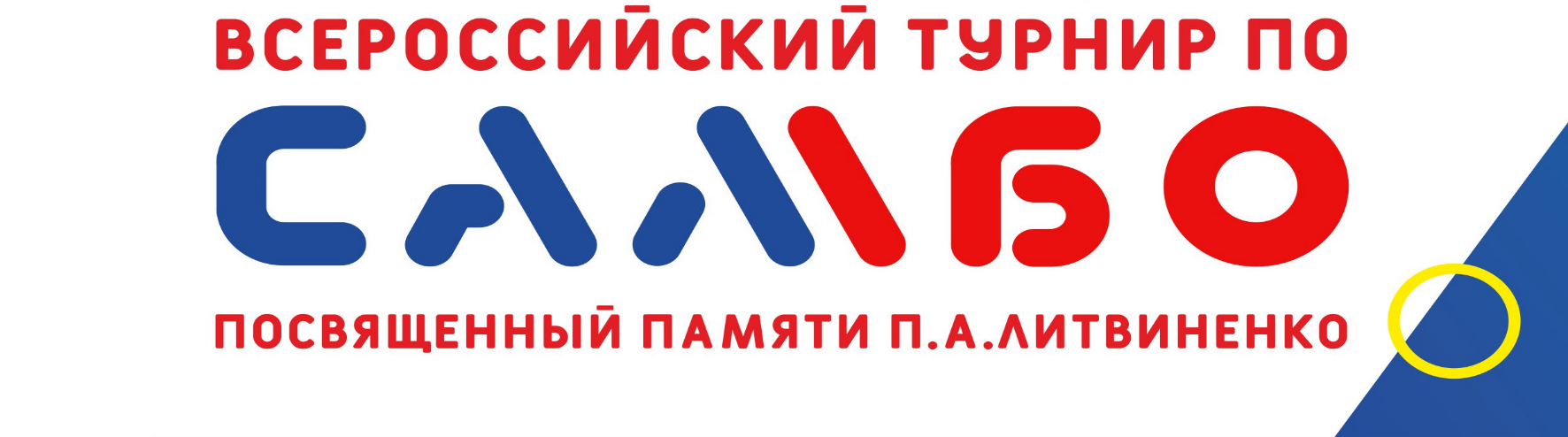 В соревнованиях примут участие около 250 сильнейших спортсменов из 15 субъектов России.Программа соревнований:15 апреля 2022 года - день приезда:•	12.00-16.00 - работа комиссии по допуску;•	17.00-18.00 - взвешивание участников в весовых категориях: юноши - до 46 кг, до 53 кг, до 64 кг, до 79 кг, свыше 88 кг, девушки - до 50 кг, до 59 кг;•	18.00-19.00 - совещание представителей, тренеров, заседание судейской коллегии.16 апреля 2022 года:•	10.00-15.00 - предварительные встречи;•	15.00-16.00 - взвешивание участников в весовых категориях: юноши - до 49 кг, до 58 кг, до 71 кг, до 88 кг, девушки - до 47 кг, до 54 кг, до 72 кг;•	17.00-17.20 - торжественное открытие соревнований;•	17.20-18.20 - финальные встречи, награждение победителей и призеров.17 апреля 2022 года:•	10.00-15.00 - предварительные встречи;•	16.00-17.00 - финальные встречи, награждение победителей и призеров.18 апреля 2022 года - день отъезда команд.ОРГКОМИТЕТ